“希望水窖”捐赠回执单位名称上海商学院上海商学院捐赠金额22083.80元（汇款凭证复印件）捐款收据抬头上海商学院红十字会（汇款凭证复印件）捐款证书抬头上海商学院红十字会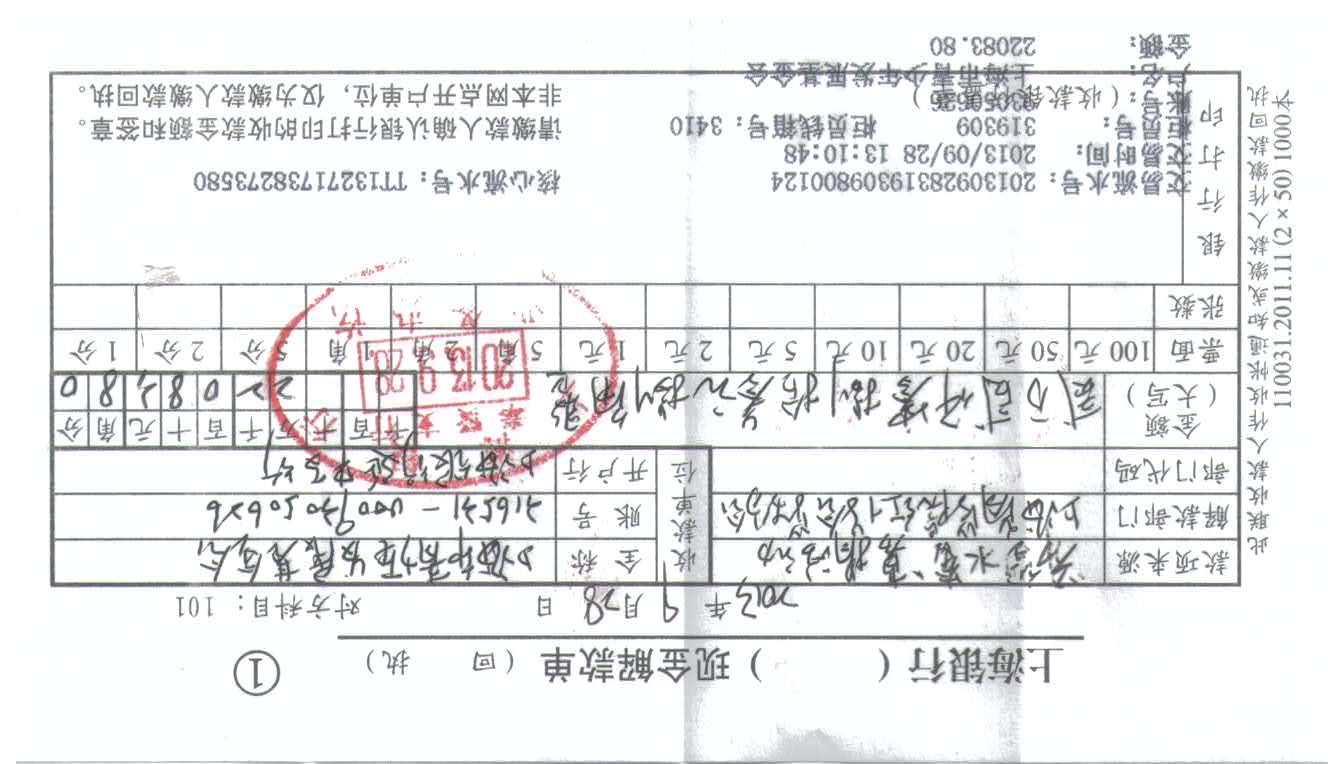 （汇款凭证复印件）水窖署名共青团上海商学院委员会（汇款凭证复印件）单位地址上海市奉贤区奉浦大道123号行政楼108室（汇款凭证复印件）邮政编码201400（汇款凭证复印件）联系人朱旭阳（汇款凭证复印件）联系电话67105427/13761428298（汇款凭证复印件）